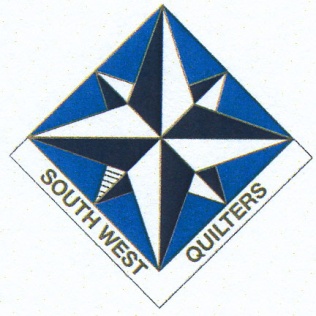        SOUTH WEST QUILTERSCHAIRMAN'S  CHALLENGE  2018          The Challenge for the Spring Quilt FestivalWestpoint, Exeter  2018will be“REFLECTIONS”REQUIREMENTS*	There is no limit on the size shape or techniques but will need to hang.*	It must have 3 layers.*	It must have a 4" hanging sleeve.*	It must have no rods or poles within the quilt.The quilt will be displayed at Westpoint at the end of March 2018 and will need to be delivered to Westpoint on the Wednesday before the show. There is a possibility that your quilt might be chosen to go on tour, the decision is yours and will be on the next form.Name ........................................................................................................I intend to enter a quilt for the Chairman's Challenge 2018 which will be displayed at Westpoint in March 2018.Address............................................................................................................................Postcode ...............................................Tel No. ..............................................................e-mail ..............................................................................................................................		Tick box if you do not want a photograph of your quilt published in the South 				West Quilters magazine or on the website.Please complete and return this form by 30th September 2017 to:	Christine BadgerVictoria House, Church Street ,Axmouth, Devon, EX12 4AFTel@ 01297 624077	E-mail:  Christine.badger@me.com